О введении временных ограничений движения транспортных средств по автомобильным дорогам общего пользования местного значения муниципального образования Свечинский муниципальный район Кировской области в весенний период 2020 годаВ соответствии с Федеральным законом от 08.11.2007 № 257-ФЗ «Об автомобильных дорогах и дорожной деятельности в Российской Федерации и о внесении изменений в отдельные законодательные акты Российской Федерации», статьей 14 Федерального закона от 10.12.1995 № 196-ФЗ «О безопасности дорожного движения» на основании постановления Правительства Российской Федерации от 16.11.2009 № 934 «О возмещении вреда, причиняемого транспортными средствами, осуществляющими перевозки тяжеловесных грузов по автомобильным дорогам Российской Федерации», Приказа Минтранса РФ от 12.08.2011 № 211 «О возмещении вреда, причиняемого транспортными средствами, осуществляющими перевозки тяжеловесных грузов по автомобильным дорогам Кировской области регионального или межмуниципального значения», с целью обеспечения сохранности автомобильных дорог общего пользования местного значения в муниципальном образовании Свечинский муниципальный район Кировской области (далее – автомобильные дороги) в период возникновения неблагоприятных природно-климатических условий в связи со снижением несущей способности конструктивных элементов автомобильных дорог, вызванным их переувлажнением, администрация Свечинского района ПОСТАНОВЛЯЕТ: 1. В целях обеспечения сохранности автомобильных дорог в период весенней распутицы ввести с 22.04.2020 по 21.05.2020  временное ограничение движения транспортных средств (далее - временное ограничение движения), следующих по автомобильным дорогам общего пользования местного значения муниципального образования Свечинский муниципальный район Кировской области (далее – автомобильные дороги) с превышением значений предельно допустимых осевых нагрузок на каждую ось транспортного средства согласно приложения.2. Утвердить предельно допустимые значения нагрузки на каждую ось  транспортного средства в 2020 году. Прилагаются.3.Утвердить размеры возмещения вреда, причиняемого транспортными средствами по автомобильным дорогам в период временного ограничения движения из расчета превышения  предельно допустимых значений нагрузки на каждую ось транспортного средства. Прилагаются.4.Данные ограничения не распространяются на международные перевозки грузов; на пассажирские перевозки автобусами, в том числе международные; на перевозки продуктов питания, животных, лекарственных препаратов, горюче-смазочных материалов, семенного фонда, удобрений, почты и почтовых грузов; на перевозку грузов, необходимых для предотвращения и (или) ликвидации последствий стихийных бедствий или иных чрезвычайных происшествий; на транспортные средства Министерства обороны Российской Федерации на КОГСАУ «Лесоохрана».5.Возложить обязанности на отдел жилищно-коммунального хозяйства, архитектуры и градостроительства администрации района (Кротова А.С.):5.1. В период временного ограничения движения выдавать разрешения юридическим и физическим лицам по заявлению грузоперевозчиков на проезд транспортных средств,  при условии возмещения их владельцами вреда, причиняемого транспортным средством при проезде по автомобильным дорогам в период возникновения неблагоприятных природно-климатических условий весной 2020 года.5.2.Представить отчет о количестве выданных специальных разрешений и денежных средствах уплаченных грузоперевозчиками в счет возмещения вреда, причиняемого автомобильным дорогам транспортными средствами и  поступивших в бюджет муниципального образования Свечинский муниципальный район, в 10-дневный срок после окончания срока ограничения движения.6. Владельцам автотранспортных средств производить оплату за вред, причиняемый автомобильным дорогам общего пользования местного значения муниципального образования Свечинский муниципальный район в период временного ограничения движения транспортных средств в бюджет Свечинского района по следующим реквизитам:расчетный счет  № 401018102220200110011  Отделение Киров г. Киров, БИК банка 043304001; ОКТМО 33634151код бюджетной классификации 936 116 37040 05 0000 140 «Поступление сумм в возмещение вреда, причиняемого автомобильным дорогам  местного значения транспортными средствами, осуществляющими перевозки  тяжеловесных и (или) крупногабаритных грузов, зачисляемые в бюджеты  муниципальных районов»;получатель: УФК по Кировской области (Администрация Свечинского района Кировской области),    ИНН 4328001210, КПП 432801001.7. Рекомендовать пункту полиции «Свечинский» МО МВД России «Котельничский»   обеспечить контроль за соблюдением правил дорожного движения и установленных ограничений движения транспортных средств на автомобильных дорогах в период с 22.04.2020 по 21.05.2020 года.8. Подрядным организациям, осуществляющим содержание автомобильных дорог,  согласно приложения к  настоящему постановлению,  в соответствии с условиями  муниципальных контрактов, по согласованию с ПП «Свечинский» МО МВД России  «Котельничский» установить на автомобильных дорогах запрещающие дорожные знаки  и знаки дополнительной информации,  регламентирующие организацию движения транспортных средств при превышении предельно допустимого значения нагрузки на каждую ось транспортного средства.9.Рекомендовать руководителям предприятий и организаций, физическим лицам в срок до 22.04.2020 обеспечить завоз на весенний период необходимого количества сырья, материалов, оборудования, топлива и горюче-смазочных материалов.10.  Органицационному управлению администрации района опубликовать настоящее постановление  на официальном Интернет-сайте  Свечинского муниципального района и в районной газете « Наша Свеча».11.Настоящее постановление вступает в силу со дня его официального опубликования.Глава Свечинского района			Н.Д. БусыгинУТВЕРЖДЕНЫпостановлением администрацииСвечинского района от 24.03.2020  №  190ПРЕДЕЛЬНО ДОПУСТИМЫЕ ЗНАЧЕНИЯ нагрузки  на каждую  ось транспортного средства в 2020 году                                                                                                                (тс)	УТВЕРЖДЕНЫпостановлением администрацииСвечинского района от _________  №  ________РАЗМЕРЫвозмещения вреда, причиняемого транспортными средствами, за проезд по автомобильным дорогам на территории Свечинского района в период временного ограничения движения из расчета превышения   предельно допустимых значений нагрузки на каждую ось транспортного средства_______________________* Расчет размера вреда осуществляется с применением метода математической экстраполяции значений размера вреда при превышении значений предельно допустимых осевых нагрузок на каждую ось транспортного средства. Приложение к постановлению администрации Свечинского района от ___________ №  _________  ПЕРЕЧЕНЬ автомобильных дорог общего пользования местного значения муниципального образования Свечинский муниципальный район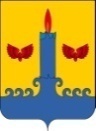 АДМИНИСТРАЦИЯ  СВЕЧИНСКОГО РАЙОНА  КИРОВСКОЙ  ОБЛАСТИПОСТАНОВЛЕНИЕАДМИНИСТРАЦИЯ  СВЕЧИНСКОГО РАЙОНА  КИРОВСКОЙ  ОБЛАСТИПОСТАНОВЛЕНИЕАДМИНИСТРАЦИЯ  СВЕЧИНСКОГО РАЙОНА  КИРОВСКОЙ  ОБЛАСТИПОСТАНОВЛЕНИЕАДМИНИСТРАЦИЯ  СВЕЧИНСКОГО РАЙОНА  КИРОВСКОЙ  ОБЛАСТИПОСТАНОВЛЕНИЕ24.03.2020№190пгт Свеча пгт Свеча пгт Свеча пгт Свеча Допустимая нагрузка на каждую ось транспортного средства приДопустимая нагрузка на каждую ось транспортного средства приДопустимая нагрузка на каждую ось транспортного средства приодиночной осидвухосной тележкетележке с тремя и более осями           не более 6,0не более 5,0не более 4,0№ 
п/пПревышение предельнодопустимых значений нагрузкина каждую ось транспортного средства(процентов)Размер  вреда   
(рублей на )1До 1052602Свыше 10 до 2077103Свыше 20 до 3077104Свыше 30 до 40109605Свыше 40 до 50151906Свыше 50 до 60212607Свыше 60по отдельному расчету*№
п/пНаименование автомобильных дорогПротяженность (км)№
п/пНаименование автомобильных дорогПротяженность (км)1Подъезд к с.Юма0,9582Рыбаковщина- Ивановское8,0003Самченский переезд-Ацвеж10,1604Свеча-Немовщина3,7065Льнозавод-Успенское-Старица44,4356Октябрьское-Рига9,7907Рыбаковщина-Круглыжи-Старица36,9108Юма-Федосеевское18,2819Шмелево-Барсуки2,78710Самоулки –ж/д будка 815 км3,90911Марьины-Мокрецы-Юдинцы3,42212Загребины-Холмы2,38113Самоулки-Горюшки0,99414Юма-Ерши-Свеча3,27415Ивановское-Глушковы (Четвериковщина)2,23216Юма-Баруткины12,77817Свеча-Кроты11,30018Ацвеж-Несветаевы5,97219Успенское-Кузино12,16620Благовещенское - Б.Ковали1,75921от а/д Льнозавод – Успенское – Старица до д.Четвериковщина0,50522от а/д Самченский переезд –Ацвеж до д.Ондрики0,53423Шмелево -Воспиченки2,59024Шмелево-Саменки-Казань1,27225Шмелево – ост.пл.Капиданцы0,47026От а/д Котельнич –Свеча-Ленинское до д. Шапки –д.Луконенки – ж/дКазарма 839 км3,04827Марьины -Привольный0,94128от а/д Котельнич –Свеча-Ленинское до д.М.Патраченки8,11229от а/д Котельнич-Свеча-Ленинское до д.Рогожники0,64230Ивановское - Глушковы2,10831от а/д Льнозавод –Успенское-Старица до д.Никитенки0,30532от а/д Льнозавод –Успенское –Старица до д.Малиновка0,41633от а/д Льнозавод –Успенское- Старица до д.Адовщина0,81134Рыбаковщина -Шумихины2,29035Баруткины - Росляки0,90536Юденки -Пашунцы3,25837Юденки -Жигагай0,70738Юденки - Савиненки0,59439от а/д Котельнич –Свеча –Ленинское до д.Галаши- д.Ступники1,87740от а/д Котельнич –Свеча –Ленинское до д.Ашланы- ж.д.ст.Юма1,38541от а/д Юма – Федосеевское – до д.Хомяки1,43042Юма - Холмы6,38543от а/д Рыбаковщина – Круглыжи- Старица до д.Мамаевы0,71744Круглыжи -Первомайская12,760ИТОГО249,276